               บันทึกข้อความ 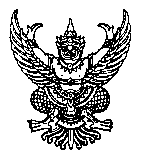 ส่วนราชการ							เบอร์โทรมือถือ			ที่ อว.					วันที่							เรื่อง   ขอเสนอโครงการวิจัย เพื่อขอรับการพิจารณาจริยธรรมการวิจัยในคนเรียน  ประธานคณะกรรมการจริยธรรมการวิจัยในคน มหาวิทยาลัยธรรมศาสตร์  สาขาสังคมศาสตร์	ข้าพเจ้า					สังกัด					ขอเสนอโครงการวิจัยเรื่อง (ชื่อภาษาไทย)																				                                (ชื่อภาษาอังกฤษ)																			เพื่อขอรับการพิจารณาจริยธรรมการวิจัยในคน และได้แนบ File เอกสารประกอบการพิจารณา ดังนี้โปรดทำเครื่องหมาย  หน้าข้อที่ท่านส่ง file เอกสาร 1. ประกาศนียบัตรการอบรมหลักสูตรจริยธรรมการวิจัยในคนอย่างน้อย 1 หลักสูตร ของผู้วิจัยและผู้ร่วมวิจัยทุกท่าน 2. สำเนาใบเสร็จค่าธรรมเนียมการพิจารณาด้านจริยธรรมการวิจัยในคน (สำหรับโครงการวิจัยที่ผู้วิจัยได้รับทุนวิจัยจาก
แหล่งทุนภายนอกมหาวิทยาลัยธรรมศาสตร์) 3. แบบเอกสารที่ SF 09_1  (แบบเสนอเพื่อขอรับการพิจารณาจริยธรรมการวิจัยในคน ที่ระบุฉบับที่ และวันที่ของเอกสาร) 4. แบบเอกสารที่ SF 09_2 (แบบประวัติผู้วิจัย และแบบประวัติผู้ร่วมวิจัยทุกท่าน) 5. แบบเอกสารที่ SF 10_1 (เอกสารชี้แจงข้อมูลแก่ผู้เข้าร่วมโครงการวิจัย อายุ 18 ปีขึ้นไป ที่ระบุฉบับที่ และวันที่ของเอกสาร) 6. แบบเอกสารที่ SF 10_1 (เอกสารชี้แจงข้อมูลแก่เด็กอายุ 7 ปีแต่ไม่ถึง 13 ปี ที่ระบุฉบับที่ และวันที่ของเอกสาร) 7. แบบเอกสารที่ SF 10_1 (เอกสารชี้แจงข้อมูลแก่เด็กอายุ 13 ปีแต่ไม่ถึง 18 ปี ที่ระบุฉบับที่ และวันที่ของเอกสาร) 8. แบบเอกสารที่ SF 10_2 (หนังสือแสดงเจตนายินยอมเข้าร่วมการวิจัย โครงการวิจัย ที่ระบุฉบับที่ และวันที่ของเอกสาร) 9. แบบเอกสารที่ SF 10_3 (หนังสือแสดงเจตนายินยอมเข้าร่วมการวิจัย สำหรับผู้ปกครอง (Assent form)  โครงการวิจัยที่ระบุฉบับที่ และวันที่ของเอกสาร) 10. เครื่องมือที่ใช้ในการวิจัย (ที่ระบุฉบับที่และวันที่ของเอกสาร)	จึงเรียนมาเพื่อโปรดพิจารณา				     	          ลงชื่อ  …………………………………………………… 		       (					)หัวหน้าโครงการวิจัย